Приложение II.9к ППССЗ 38.02.04Коммерция (по отраслям)РАБОЧАЯ ПРОГРАММА  УЧЕБНОЙ ДИСЦИПЛИНЫОП.03 Менеджмент (по отраслям)СОДЕРЖАНИЕ1.ПАСПОРТ РАБОЧЕЙ ПРОГРАММЫ УЧЕБНОЙ ДИСЦИПЛИНЫМенеджмент (по отраслям)1.1Область применения рабочей программыРабочаяпрограммаучебнойдисциплиныявляетсячастью программыподготовкиспециалистовсреднегозвенавсоответствиисФГОС поспециальности38.02.04.Коммерция(поотраслям).1.2Место учебнойдисциплинывструктурепрограммыподготовки специалистовсреднегозвена:дисциплинаМенеджмент(по отраслям) входитв цикл общепрофессиональныхдисциплинпрофессиональногоцикла.ДисциплинаМенеджмент(по отраслям) являетсяобщепрофессиональной, устанавливающейбазовые знаниядля усвоенияпрофессиональныхкомпетенций.1.3Целиизадачиучебнойдисциплины–требованиякрезультатам освоенияучебнойдисциплины:ДисциплинаМенеджмент (по отраслям) предусматриваетизучениекомплексавопросов,такихкакпроблемымотивации, основныеформыорганизацииконтроля,методы управления персоналом,значениеделовогообщения,которые непосредственно связаннысэффективной организациейуправленческогопроцесса.В результате освоения учебнойдисциплиныобучающийся долженуметь: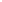 В результате освоения учебнойдисциплиныобучающийся должензнать:ОК и ПК актуализируемые при изучении дисциплины:1.4 Количествочасовнаосвоениерабочейпрограммы учебной дисциплины:максимальнойучебнойнагрузки обучающегося- 90 часов,в том числе:обязательнойаудиторнойучебнойнагрузки обучающегося - 60 часов;самостоятельнойработыобучающегося -30часов.2. СТРУКТУРАИСОДЕРЖАНИЕУЧЕБНОЙ ДИСЦИПЛИНЫ2.1 Объемучебнойдисциплины ивиды учебной работы2.2. Тематическийплани содержание учебнойдисциплины Менеджмент (по отраслям)Для характеристикиуровня освоенияучебного материалаиспользуются следующиеобозначения:1. – ознакомительный(узнаваниеранееизученныхобъектов,свойств);2. – репродуктивный(выполнениедеятельности по образцу, инструкцииили под руководством)3. – продуктивный(планированиеисамостоятельноевыполнениедеятельности, решениепроблемныхзадач)3.УСЛОВИЯ РЕАЛИЗАЦИИ РАБОЧЕЙ ПРОГРАММЫ УЧЕБНОЙ ДИСЦИПЛИНЫ3.1.Материально-техническое обеспечениеРеализация программы обеспечивается наличием учебного  кабинета.Оборудование учебного кабинета:рабочий стол и стул для преподавателя;рабочие столы и стулья для обучающихся;доска классная;методические шкафы с наглядными пособиями по менеджменту;наглядные пособия;комплект учебно-методической документации.Технические средства обучения:ноутбук;- мультимедийный проектор.3.2. Информационное обеспечение реализации программы3.2.1. Печатные издания1. Коргова, М. А. Менеджмент. Управление организацией : учебное пособие для среднего профессионального образования / М. А. Коргова. — 2-е изд., испр. и доп. — Москва : Издательство Юрайт, 2023. — 197 с. — (Профессиональное образование). — ISBN 978-5-534-12330-2. 2. Коргова, М. А. Менеджмент. История менеджмента : учебное пособие для среднего профессионального образования / М. А. Коргова, А. М. Салогуб. — 3-е изд., испр. и доп. — Москва : Издательство Юрайт, 2023. — 167 с. — (Профессиональное образование). — ISBN 978-5-534-16237-0. 3. Астахова, Н. И. Менеджмент : учебник для среднего профессионального образования / Н. И. Астахова, Г. И. Москвитин ; под общей редакцией Н. И. Астаховой, Г. И. Москвитина. — Москва : Издательство Юрайт, 2023. — 422 с. — (Профессиональное образование). — ISBN 978-5-534-15997-4. — URL : https://urait.ru/bcode/5236073.2.2. Электронные издания (электронные ресурсы)1. Михалева, Е. П. Менеджмент : учебное пособие для среднего профессионального образования / Е. П. Михалева. — 2-е изд., перераб. и доп. — Москва : Издательство Юрайт, 2023. — 191 с. — (Профессиональное образование). — ISBN 978-5-9916-5662-7. — URL : https://urait.ru/bcode/5104142. Коротков, Э. М. Менеджмент : учебник для среднего профессионального образования / Э. М. Коротков. — 3-е изд., перераб. и доп. — Москва : Издательство Юрайт, 2023. — 566 с. — (Профессиональное образование). — ISBN 978-5-534-08046-9. — URL : https://urait.ru/bcode/5119644. КОНТРОЛЬ И ОЦЕНКА РЕЗУЛЬТАТОВ ОСВОЕНИЯ УЧЕБНОЙ ДИСЦИПЛИНЫКонтрольиоценкарезультатовосвоенияучебнойдисциплиныосуществляетсяпреподавателемвпроцессепроведенияпрактических занятийилабораторныхработ,тестирования,атакжевыполненияобучающимися индивидуальных заданий, проектов, исследований.стр.ПАСПОРТ рабочей ПРОГРАММЫ УЧЕБНОЙ ДИСЦИПЛИНЫ3СТРУКТУРА и содержание УЧЕБНОЙ ДИСЦИПЛИНЫ5условия реализации РАБОЧЕЙ ПРОГРАММЫ учебной дисциплины10Контроль и оценка результатов Освоения учебной дисциплины11У1 -применятьвпрофессиональнойдеятельностиметоды,средстваиприемыменеджмента; делового и управленческого общения;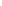 У2 -планировать и организовывать работу подразделения;У3 -формировать организационные структуры управления;У4 -учитывать особенности менеджмента впрофессиональнойдеятельности.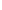 З1 -сущностьи характерные чертысовременногоменеджмента;З2 -внешнюю и внутреннюю средуорганизации;З3 -циклменеджмента;З4 -процесс и методикупринятия и реализацииуправленческихрешений; функциименеджмента:организацию, планирование,мотивацию и контроль деятельностиэкономическогосубъекта;З5 -системуметодовуправления;З6 -стили управления, коммуникации,деловое иуправленческое общение;З7 -особенностименеджмента вобластипрофессиональнойдеятельностиОК 01Выбирать способы решения задач профессиональной деятельности применительно к различным контекстам.ОК  02Использовать современные средства поиска, анализа и интерпретации информации и информационные технологии для выполнения задач профессиональной деятельностиОК 03Планировать и реализовывать собственное профессиональное и личностное развитие, предпринимательскую деятельность в профессиональной сфере, использовать знания по финансовой грамотности в различных жизненных ситуациях.ОК 04Эффективно взаимодействовать и работать в коллективе и команде.ОК 09Пользоваться профессиональной документацией на государственном и иностранных языках.ПК1.7Применять в коммерческой деятельности методы, средства и приемы менеджмента, делового и управленческого общения.Видучебной работыОбъем часовМаксимальнаяучебная нагрузка(всего)90Обязательная аудиторнаяучебная нагрузка(всего)60втом числе:практические занятия24контрольные работы2Самостоятельнаяработа обучаемого (всего)30втом числе:30подготовка реферата2подготовка докладов12решение ситуационныхзадач14составление опорного конспекта2Итоговаяаттестация в форме дифференцированногозачетаИтоговаяаттестация в форме дифференцированногозачетаНаименование разделов и темСодержаниеучебногоматериала,лабораторныеработыи практическиезанятия,самостоятельнаяработаобучающихся,курсоваяработа(проект)Содержаниеучебногоматериала,лабораторныеработыи практическиезанятия,самостоятельнаяработаобучающихся,курсоваяработа(проект)Содержаниеучебногоматериала,лабораторныеработыи практическиезанятия,самостоятельнаяработаобучающихся,курсоваяработа(проект)ОбъемчасовУровеньосвоения122234Раздел 1Сущность и характерные черты современного менеджмента10Тема 1.1Сущность менеджментаСодержаниеучебногоматериалаСодержаниеучебногоматериалаСодержаниеучебногоматериала6Тема 1.1Сущность менеджмента1Введениевдисциплину.Сущностьменеджмента:понятиеменеджмента,цели,задачи, управлениеорганизациейвусловияхрыночнойэкономики.Основныеконцепции менеджмента.Принципыменеджмента.Введениевдисциплину.Сущностьменеджмента:понятиеменеджмента,цели,задачи, управлениеорганизациейвусловияхрыночнойэкономики.Основныеконцепции менеджмента.Принципыменеджмента.61Тема 1.1Сущность менеджментаСамостоятельнаяработаобучающихсяСамостоятельнаяработаобучающихсяСамостоятельнаяработаобучающихся4Тема 1.1Сущность менеджментаПодготовкареферата на тему«Зарубежныемодели менеджмента».Законспектироватьвопрос:школыменеджмента.Подготовкареферата на тему«Зарубежныемодели менеджмента».Законспектироватьвопрос:школыменеджмента.Подготовкареферата на тему«Зарубежныемодели менеджмента».Законспектироватьвопрос:школыменеджмента.4Раздел 2Цикл менеджмента46Тема 2.1Цикл менеджментаПланированиеСодержаниеучебногоматериалаСодержаниеучебногоматериалаСодержаниеучебногоматериала22Тема 2.1Цикл менеджментаПланирование1Планирование:сущность,классификация,функции,видыпланирования.План-понятие,типы,видыпланов.Планирование:сущность,классификация,функции,видыпланирования.План-понятие,типы,видыпланов.22Тема 2.1Цикл менеджментаПланированиеПрактическиезанятияПрактическиезанятияПрактическиезанятия2Тема 2.1Цикл менеджментаПланирование1ПланированиеиорганизацияработыподразделенияПланированиеиорганизацияработыподразделения2Тема 2.1Цикл менеджментаПланированиеСамостоятельнаяработаобучающихсяСамостоятельнаяработаобучающихсяСамостоятельнаяработаобучающихся4Тема 2.1Цикл менеджментаПланированиеПодборматериала по теме «Методыпланированиярабочегодня»Подборматериала по теме «Методыпланированиярабочегодня»Подборматериала по теме «Методыпланированиярабочегодня»4Тема 2.2СамоменеджментСодержаниеучебногоматерилаСодержаниеучебногоматерилаСодержаниеучебногоматерила2Тема 2.2Самоменеджмент1Самоменеджмент.Инвентаризациярабочеговремени.Самоменеджмент.Инвентаризациярабочеговремени.21Тема 2.2СамоменеджментПрактическиезанятияПрактическиезанятияПрактическиезанятия2Тема 2.2Самоменеджмент2ПланированиеиорганизациярабочегодняПланированиеиорганизациярабочегодня2Тема 2.2СамоменеджментСамостоятельнаяработаобучающихсяСамостоятельнаяработаобучающихсяСамостоятельнаяработаобучающихся2Тема 2.2СамоменеджментИспользуяодинизметодовпланированиярабочегоднясоставитьплан организацииличноговремениИспользуяодинизметодовпланированиярабочегоднясоставитьплан организацииличноговремениИспользуяодинизметодовпланированиярабочегоднясоставитьплан организацииличноговремени2Тема 2.3Организация как объект управленияСодержаниеучебногоматериалаСодержаниеучебногоматериалаСодержаниеучебногоматериала6Тема 2.3Организация как объект управления11Организация как объект управления, внутренняя и внешняя среда организации.61Тема 2.3Организация как объект управления22Организационныеструктурыуправления.61Тема 2.3Организация как объект управления33Методыанализавнешнейивнутреннейсреды.61Тема 2.3Организация как объект управленияПрактическиезанятияПрактическиезанятияПрактическиезанятия4Тема 2.3Организация как объект управления11Организационнаяструктурауправления-составитьипроанализироватьструктурууправленияорганизации,выявитьпреимуществаинедостатки,позаданнойситуации.4Тема 2.3Организация как объект управления22Внешняяивнутренняясредаорганизации–проанализироватьвнешнююивнутреннюю средуорганизации.4Тема 2.3Организация как объект управленияСамостоятельнаяработаобучающихсяСамостоятельнаяработаобучающихсяСамостоятельнаяработаобучающихся2Тема 2.3Организация как объект управленияСоставитьструктурууправленияпозаданнойситуации, выявитьнедостаткиипреимущества.Составитьструктурууправленияпозаданнойситуации, выявитьнедостаткиипреимущества.Составитьструктурууправленияпозаданнойситуации, выявитьнедостаткиипреимущества.2Тема 2.4Основы формированиямотивационной политики организацииСодержаниеучебногоматериалаСодержаниеучебногоматериалаСодержаниеучебногоматериала22Тема 2.4Основы формированиямотивационной политики организации11Основыформированиямотивационнойполитикиорганизации.Основныеподходык изучениюмотивации.22Тема 2.4Основы формированиямотивационной политики организации11Практическиезанятия:Разработкасистемымотивациитрудовойдеятельностиперсонала организации.22Тема 2.4Основы формированиямотивационной политики организацииСамостоятельнаяработаобучающихсяСамостоятельнаяработаобучающихсяСамостоятельнаяработаобучающихся2Тема 2.4Основы формированиямотивационной политики организацииРазработатьновыепримерымотивациитрудовой деятельностиперсоналаРазработатьновыепримерымотивациитрудовой деятельностиперсоналаРазработатьновыепримерымотивациитрудовой деятельностиперсонала2Тема 2.5Управленческий контрольСодержаниеучебногоматериалаСодержаниеучебногоматериалаСодержаниеучебногоматериала4Тема 2.5Управленческий контроль11Управленческийконтроль:значениевдеятельностисубъектауправления,виды контроля, формы,основныеэтапы.42Тема 2.5Управленческий контроль22Делегирование,понятие,вариантыделегирования.42Тема 2.5Управленческий контрольПрактическиезанятияПрактическиезанятияПрактическиезанятия2Тема 2.5Управленческий контроль11Разработкасистемыконтроляпозаданнойситуации.2Тема 2.5Управленческий контрольСамостоятельнаяработаобучающихсяСамостоятельнаяработаобучающихсяСамостоятельнаяработаобучающихся2Тема 2.5Управленческий контрольРазработатьновыеформыконтроляисходяиз предложеннойситуации.Разработатьновыеформыконтроляисходяиз предложеннойситуации.Разработатьновыеформыконтроляисходяиз предложеннойситуации.2Тема 2.6Система методов управленияСодержаниеучебногоматериалаСодержаниеучебногоматериалаСодержаниеучебногоматериала3Тема 2.6Система методов управления11Системаметодовуправления31Тема 2.6Система методов управления11Практическиезанятия: Системаметодовуправления-определитьметодуправленияиликомбинациюметодовпо заданнойситуации31Тема 2.6Система методов управленияКонтрольная работаКонтрольная работаКонтрольная работа1Тема 2.6Система методов управленияСамостоятельнаяработаобучающихсяСамостоятельнаяработаобучающихсяСамостоятельнаяработаобучающихся4Тема 2.6Система методов управленияПодготовкадокладана тему:«Системаметодовуправления»Подготовкадокладана тему:«Системаметодовуправления»Подготовкадокладана тему:«Системаметодовуправления»4Раздел 3Деловое общение и управленческое общение34Тема 3.1КоммуникативностьСодержаниеучебногоматериалаСодержаниеучебногоматериалаСодержаниеучебногоматериала2Тема 3.1Коммуникативность11Коммуникативность-понятие,основныеэтапы,элементы.Управленческаяинформация-понятие,виды информации,требования,предъявляемыекуправленческойинформации,классификация.Макро-имикробарьерыпрепятствующие передачеинформации.21Тема 3.1КоммуникативностьСамостоятельнаяработаобучающихсяСамостоятельнаяработаобучающихсяСамостоятельнаяработаобучающихся2Тема 3.1КоммуникативностьСоставитьпримерыситуацийдлятрансактовСоставитьпримерыситуацийдлятрансактовСоставитьпримерыситуацийдлятрансактов2Тема 3.2Принятие управленческого решенияСодержаниеучебногоматериалаСодержаниеучебногоматериалаСодержаниеучебногоматериала4Тема 3.2Принятие управленческого решения1Принятиеуправленческогорешения:понятие,функции,основныетипыиэтапыразработкии реализациирешения.Принятиеуправленческогорешения:понятие,функции,основныетипыиэтапыразработкии реализациирешения.41Тема 3.2Принятие управленческого решения2Основныеметодыразработкииреализацииуправленческихрешений.Основныеметодыразработкииреализацииуправленческихрешений.41Тема 3.2Принятие управленческого решенияПрактическиезанятияПрактическиезанятияПрактическиезанятия4Тема 3.2Принятие управленческого решения1Принятиеуправленческогорешения  (разработка ипринятиеуправленческогорешенияпозаданнойситуации)Принятиеуправленческогорешения  (разработка ипринятиеуправленческогорешенияпозаданнойситуации)4Тема 3.2Принятие управленческого решенияСамостоятельнаяработаобучающихсяСамостоятельнаяработаобучающихсяСамостоятельнаяработаобучающихся4Тема 3.2Принятие управленческого решенияПодборматерилаповопросу«Методыразработкии реализацииуправленческихрешений»Подборматерилаповопросу«Методыразработкии реализацииуправленческихрешений»Подборматерилаповопросу«Методыразработкии реализацииуправленческихрешений»4Тема 3.3Деловое общениеСодержаниеучебногоматериалаСодержаниеучебногоматериалаСодержаниеучебногоматериала22Тема 3.3Деловое общение1Формыделовогообщения:деловаябеседа,деловоесовещание,деловыепереговоры.Формыделовогообщения:деловаябеседа,деловоесовещание,деловыепереговоры.22Тема 3.3Деловое общениеПрактическиезанятияПрактическиезанятияПрактическиезанятия4Тема 3.3Деловое общение1Деловаябеседа-составлениепланаорганизацииипроведения деловыхпереговоров.Деловаябеседа-составлениепланаорганизацииипроведения деловыхпереговоров.4Тема 3.3Деловое общение2Деловоесовещание-составлениеповесткипроведенияделового совещания.Деловоесовещание-составлениеповесткипроведенияделового совещания.4Тема 3.3Деловое общениеСамостоятельнаяработаобучающихсяСамостоятельнаяработаобучающихсяСамостоятельнаяработаобучающихся2Тема 3.3Деловое общениеСоставлениедиалогапроведенияделовойбеседыс подчиненным.Составлениедиалогапроведенияделовойбеседыс подчиненным.Составлениедиалогапроведенияделовойбеседыс подчиненным.2Тема 3.4Стили руководстваСодержаниеучебногоматериалаСодержаниеучебногоматериалаСодержаниеучебногоматериала32Тема 3.4Стили руководства1Стилируководства,характеристикаосновныхстилейруководства:авторитарный, демократический,либеральный.ТеориястилейХиУ.Стилируководства,характеристикаосновныхстилейруководства:авторитарный, демократический,либеральный.ТеориястилейХиУ.32Тема 3.4Стили руководства2Руководствоивласть:понятиеруководства,власти,формы,источникивласти.Руководствоивласть:понятиеруководства,власти,формы,источникивласти.32Тема 3.4Стили руководстваПрактическиезанятияПрактическиезанятияПрактическиезанятия2Тема 3.4Стили руководства1Стильруководства-определитьстильруководствапозаданнойситуации,иопределитьформувласти.Стильруководства-определитьстильруководствапозаданнойситуации,иопределитьформувласти.2Тема 3.4Стили руководстваКонтрольная работаКонтрольная работаКонтрольная работа1Тема 3.4Стили руководстваСамостоятельнаяработаобучающихсяСамостоятельнаяработаобучающихсяСамостоятельнаяработаобучающихся2Тема 3.4Стили руководстваОпределитьстильруководстваисходяизпредложеннойситуации.Определитьстильруководстваисходяизпредложеннойситуации.Определитьстильруководстваисходяизпредложеннойситуации.2ВсегоВсегоВсегоВсего90Результаты обучения(освоенныеумения, усвоенныезнания)Формы и методыконтроля и оценкирезультатов обученияУметь:-применятьв профессиональнойдеятельностиметоды, средстваи приемы менеджмента; деловогои управленческого общенияНаблюдениезадеятельностью в процессеосвоения программы дисциплины студента иоценкадостижения результата через:-активноеучастиев ходезанятия;-устный и письменныйопрос;-задания для самостоятельнойработы;- выполнениепрактическойработы;-выполнениетворческойработы-планироватьиорганизовыватьработуподразделенияНаблюдениезадеятельностью в процессеосвоения программы дисциплины студента иоценкадостижения результата через:-активноеучастиев ходезанятия;-устный и письменныйопрос;-задания для самостоятельнойработы;- выполнениепрактическойработы;-выполнениетворческойработы-формироватьорганизационныеструктурыуправленияНаблюдениезадеятельностью в процессеосвоения программы дисциплины студента иоценкадостижения результата через:-активноеучастиев ходезанятия;-устный и письменныйопрос;-задания для самостоятельнойработы;- выполнениепрактическойработы;-выполнениетворческойработы-учитыватьособенностименеджментавпрофессиональнойдеятельностиНаблюдениезадеятельностью в процессеосвоения программы дисциплиныстудентаиоценкадостижения результатачерез:-активноеучастиев ходезанятия;-устный и письменныйопрос;-задания для самостоятельнойработы;-выполнениепрактическойработы;-выполнениетворческойработыЗнать:Знать:-сущностьихарактерные чертысовременного менеджментаНаблюдениезадеятельностью в процессеосвоения программы дисциплины студента иоценкадостижения результата через:-активноеучастиев ходезанятия;-устный и письменныйопрос;-задания для самостоятельнойработы;-выполнениетворческойработы- внешнююи внутреннююсредуорганизации;Наблюдениезадеятельностьювпроцессеосвоения  программы  дисциплины студента иоценка достижениярезультата через:-активноеучастиев ходезанятия;-устный и письменныйопрос;-задания для самостоятельнойработы;-цикл менеджмента;Наблюдениезадеятельностью в процессеосвоения программы дисциплины студента иоценкадостижения результата через:-активноеучастиев ходезанятия;-устный и письменныйопрос;-задания для самостоятельнойработы;-процесс и методикупринятия и реализацииуправленческих решений;Наблюдениезадеятельностью в процессеосвоения программы дисциплины студента иоценкадостижения результата через:-активноеучастиев ходезанятия;-устный и письменныйопрос;-задания для самостоятельнойработы;-функции менеджмента:организацию,планирование, мотивациюи контроль деятельности экономическогосубъекта;Наблюдениезадеятельностью в процессеосвоения программы дисциплины студента иоценкадостижения результата через:-активноеучастиев ходезанятия;-устный и письменныйопрос;-задания для самостоятельнойработы;-системуметодовуправления;Наблюдениезадеятельностью в процессеосвоения программы дисциплины студента иоценкадостижения результата через:-активноеучастиев ходезанятия;-устный и письменныйопрос;-задания для самостоятельнойработы;-стилиуправления, коммуникации;Наблюдениезадеятельностью в процессеосвоения программы дисциплины студента иоценкадостижения результата через:-активноеучастиев ходезанятия;-устный и письменныйопрос;-задания для самостоятельнойработы;-деловоеиуправленческое общение;Наблюдениезадеятельностью в процессеосвоения программы дисциплины студента иоценкадостижения результата через:-активноеучастиев ходезанятия;-устный и письменныйопрос;-задания для самостоятельнойработы;-особенности менеджмента вобластипрофессиональнойдеятельностиНаблюдениезадеятельностью в процессеосвоения программы дисциплиныстудентаиоценкадостижения результата через:-активноеучастиев ходезанятия;-устный и письменныйопрос;-задания для самостоятельнойработы;